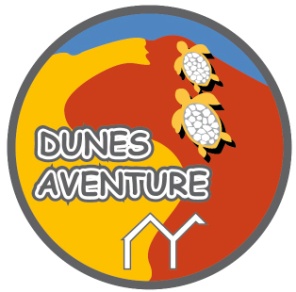 L’ASSOCIATION «  DUNESAVENTURE »VOUS PROPOSEUN VOYAGE AU SÉNÉGAL POUR VOIR NOS RÉALISATIONS ET DÉCOUVRIR LA TERRE TERANGANous vous proposons un SEJOUR à BUT HUMANITAIRE au SÉNÉGAL         en pension complète dans des petits hôtels de caractère,                      avec implication personnelle pour la préparation de ce voyagedu 30 Novembre au  11 Décembre 2022PROGRAMME  DE PRINCIPE :30Novembre : Arrivée en soirée, transfert à l’hôtelPuis, suivant le programme, nous aurons :Visite et actions solidaires audispensaire et à la maternité Visite et actions solidaires au centre à l’enfance et à l’asso Les CajoutiersVisite l’école de  Santé YallaVisite à l’école de Ndiouck-Fissel et déjeunerVisite à l’Ecole de Léona et déjeuner à sa cantineVisite de l’école de Thialane et Découverte du Siné SalounEt suivant les participants, on articulera toutes ces actions et visites humanitaires autour de  curiosités localesPour le retour : Départ-le 10DécembreArrivée à Bordeaux : 11 DécembreLe tarif de ce voyage tout compris(Vol,transport,pension sans les boissons et activités)Sera dans les  de 1600€ par personne, (tarif pouvant évoluer suivant le prix du billet)Si vous  êtes intéressés, et pour anticiper le nombre possible de participants et donc de pré-réserver les chambres et le moyen de locomotion sur place, nous vous demandons de vous préinscrire en remplissant  le bulletin suivant  avant le 15 MAI  2022 impérativementVous devrez ensuite confirmer votre inscription avec apport d’un premier versement avant le 30 Juin, (mais ça ne sera possible que si vous êtes préinscrit). Par contre, il sera encore temps de décliner votre participation avant cette date butoir.      L’ASSOCIATION «  DUNESAVENTURE »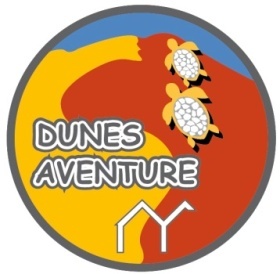 Voyage au SÉNÉGAL 30 Novembre au 11 Décembre 2022(Sauf impératifs indépendants de notre volonté)                   Nous vous demandons de bien vouloir remplir le bulletin de préinscription - :- :- :- :- :- :- :- :- :- :- :- :- :- :- :- :- :- :- :- :- :- :- :- :- :- :- :- :- :- :- :- :- :- :- :- :- :- :- :- :BULLETIN De PREINSCRIPTIONà renvoyer avant le 15 MAI 2022NOM :                                                                          PRENOM :Tel :                                              Mobile :                                   Email : Adresse :Numéro du passeport :Délivré le :Expire le : Faire une  photocopie de votre  passeport et la joindre avec votre préinscription.Poser nous des questions, nous y répondrons en vous donnant le programme précis dès que possible.Tout ceci possible sauf problèmes sanitaires récurrents  au Sénégal ou en France                  Aucune dérogation après le 30 Juin 2022